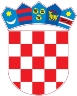 REPUBLIKA HRVATSKAISTARSKA ŽUPANIJAGRAD PULA-POLAUPRAVNI ODJEL ZA PROSTORNO UREĐENJE, KOMUNALNI SUSTAV I IMOVINUOdsjek za gradnjuREPUBBLICA DI CROAZIAREGIONE ISTRIANACITTA DI PULA-POLAASSESSORATO ALL’URBANISTICA, AGLI AFFARI COMUNALI E AL PATRIMONIOSezione per l’edilizia  KLASA: UP/I-350-05/19-01/000024URBROJ: 2168/01-03-05-0426-19-0004 Pula, 15.07.2019.ISTARSKA ŽUPANIJA, GRAD PULA-POLA, UPRAVNI ODJEL ZA PROSTORNO UREĐENJE, KOMUNALNI SUSTAV I IMOVINU, Odsjek za gradnju, rješavajući po zahtjevu koji je podnijela tvrtka PRAGRANDE d.o.o., HR-52100 Pula, Trg 1. istarske brigade 14, OIB 05117157608, na temelju članka 115. stavka 1. Zakona o prostornom uređenju ("Narodne novine" broj 153/13., 65/17., 114/18. i 39/19.), izdajeLOKACIJSKU DOZVOLULokacijska dozvola se izdaje za planirani zahvat u prostoru:– građenje građevine infrastrukturne namjene vodnogospodarskog sustava (odvodnja odpadnih voda), 2.a skupine -  postrojenja za solarno - termalno sušenje mulja na Kaštijunu, na građevnoj čestici koju čini k.č. br. 3354/7 k.o. Pula, koja će nastati provedbom geodetskog projekta od dijela današnje k.č. br. 3354/1 k.o. Pula, te se određuju lokacijski uvjeti definirani priloženom projektnom dokumentacijom koja je sastavni dio lokacijske dozvole i to:idejni projekt - građevinsko strojarski projekt,  oznake 501-STS/IP od 05.2019. godine,  koji su ovjerili ovlašteni projektant Petar Marijan, dipl.ing.građ., broj ovlaštenja G 999, Željak Veselić, mag.ing.aedif., broj ovlaštenja G 5276, Damir Požgaj, dipl.ing.stroj., broj ovlaštenja S 581 (iz HIDRO CONSULT d. o. o. HR-51000 Rijeka, Franje Čandeka 23b, OIB 58303111739) - MAPA  1idejni projekt - elektrotehnički projekt,  oznake 501-EP/IP od 10.2018. godine,  koji je ovjerio ovlašteni projektant Arsen Marčeta, dipl.ing.el., broj ovlaštenja E 172 (iz HIDRO CONSULT d. o. o. HR-51000 Rijeka, Franje Čandeka 23b, OIB 58303111739) - MAPA  2geodetski projekt, oznake 27/19 od 05.2019. godine, koji je ovjerio ovlašteni geodeta Neven Ivančić, dipl.ing.geod., broj ovlaštenja Geo 1292 (iz GEO 6 d.o.o. HR-10000 Zagreb, Bolnička cesta 34E, OIB 56516261347) - MAPA 3.Uz predmetnu projektnu dokumentaciju utvrđeni su propisani posebni uvjeti javnopravnih tijelaVODOOPSKRBNI SUSTAV ISTRE - VODOVOD BUTONIGA d.o.o. - utvrđeni posebni uvjeti, broj:T/12896/19Hrvatske šume d.o.o., Uprava šuma Podružnica Buzet, Šumarija Pula - utvrđeni posebni uvjeti, KLASA: BU/19-01/220, URBROJ: 00-02-03/04-19-03Ministarstvo poljoprivrede - utvrđeni posebni uvjeti, KLASA: 350-05/19-01/208, URBROJ: 525-07/0800-19-2Ministarstvo unutarnjih poslova, Sektor upravnih i inspekcijskih poslova - utvrđeni posebni uvjeti, BROJ:511-08-19/1-146-26/2-19.V.G.Državni inspektorat, Ured za sanitarnu inspekciju - utvrđeni posebni uvjeti, KLASA: 540-02/19-03/4690, URBROJ: 534-07-4-4-1/2-19-2Županijska uprava za ceste Istarske županije - utvrđeni posebni uvjeti, KLASA: 340-01/19-04/45, URBROJ: 2163/1-12/03-12-19-2Hrvatski operator prijenosnog sustava d.o.o., Prijenosno područje Rijeka - utvrđeni posebni uvjeti, BROJ 300100201/399/19RŠMinistarstvo kulture, Uprava za zaštitu kulturne baštine, Konzervatorski odjel u Puli - utvrđeni posebni uvjeti, KLASA: 612-08/19-23/0551, URBROJ: 532-04-02-10/11-19-02HEP-Operator distribucijskog sustava d.o.o., Elektroistra Pula - utvrđeni posebni uvjeti, BROJ: 401100102/3958/19GSHrvatska regulatorna agencija za mrežne djelatnosti - utvrđeni posebni uvjeti, KLASA: 361-03/19-01/879, URBROJ: 376-10-19-2 VODOVOD PULA d.o.o. - utvrđeni posebni uvjeti, BROJ: 817/19-100/RTGrad Pula, Upravni odjel za prostorno uređenje, komunalni sustav i imovinu, Odsjek za prostorno planiranje i graditeljsko naslijeđe - utvrđeni posebni uvjeti, KLASA: 373-01/19-01/11, URBROJ: 2168/01-03-02-00-0139-19-2Hrvatske vode, VGO za slivove sjevernog Jadrana – utvrđeni posebni uvjeti, KLASA: 325-01/19-18/0000635 URBROJ: 374-23-3-19-6 od 09.07.2016. godinePRAGRANDE d.o.o. – utvrđeni posebni uvjeti, Broj: 251Planirani zahvat:Planirani zahvat predstavlja izgradnju postrojenja solarno-termalnog sušenja mulja, koji će se zbog malog raspoloživog prostora na lokaciji UPOV-a Stoja izgraditi na lokaciji Kaštijun. Postrojenje će osim mulja sa UPOV-a Stoja aglomeracije Pula Centar obrađivati i mulj sa aglomeracije Pula Sjever. Sveukupno na postrojenju solarno-termalnog sušenja planira se izgradnja sljedećih objekata:upravna zgrada, koja je maksimalnih tlocrtnih gabarita 8,00 x 6,00 metara, maksimalne visine od 3,25 metara do vijenca, tlocrtne površine 48 m2građevina za proizvodnju toplinske energije, koja je maksimalnih tlocrtnih dimenzija 9,00 x 9,00 metara, maksimalne visine od 6,40 metara do vijenca, tlocrtne površine građevina za skladištenje dehidriranog muljam koja je maksimalnih tlocrtnih dimenzija 10,00 x 7,00 metara, maksimalne visine 4,70 metara do vijenca, tlocrtne površine 70,00 m2građevina za prihvat dehidriranog mulja koja će se izvesti kao ukopani objekt maksimalnih tlocrtnih dimenzija 5,00 x 5,00 metara, dubine 3,00 metara, tlocrtne površine 25,00 m2građevina za privremeno skladištenje suhog mulja, koja je maksimalnih tlocrtnih dimenzija 7,00 x 11,00 metara, maksimalne visine od 5,20 metara do vijenca, tlocrtne površine 77,00 m2građevina za prihvat (kontejnere) suhog  mulja, koja je maksimalnih tlocrtnih dimenzija 18,00 x 11,00 metara, maksimalne visine od 5,20 metara do vijenca, tlocrtne površine 198,00 m2hala za solarno-termalno sušenje mulja, koja se sastoji od 4 hala za solarno-termlano sušenje mulja jedna do druge, ukupnih vanjskih dimenzija 122,00 x 48,00 metara, maksimalne visine do vijenca 2,80 metara, tlocrtne površine 5.856,00 m2  nadstrešnica za parking osobnih vozila, koja je maksimalnih tlocrtnih dimenzija 12,66 x 5,00 metara, maksimalne visine od 3,66 metara do sljemena, tlocrtne površine 62,50 m2Ova lokacijska dozvola važi dvije godine od dana njene pravomoćnosti. U tom roku potrebno je podnijeti zahtjev za izdavanje akta za građenje.Na temelju ove lokacijske dozvole ne može se započeti sa građenjem, već je potrebno ishoditi akt za građenje prema odredbama Zakona o gradnji.Investitor je dužan, prije podnošenja zahtjeva za izdavanje akta za gradnju, formirati građevnu česticu, te imati valjani dokaz da ima pravni interes za izdavanje akta za gradnju, sve sukladno odredbama Zakonu o gradnji (N.N. br. 153/13 i 20/17).ObrazloženjePodnositelj, PRAGRANDE d.o.o., HR-52100 Pula, Trg 1. istarske brigade 14, OIB 05117157608, po opunomoćeniku zastupan po direktoru Igor Stari, je zatražio podneskom zaprimljenim dana 23.05.2019. godine izdavanje lokacijske dozvole za  građenje građevine infrastrukturne namjene vodnogospodarskog sustava (odvodnja odpadnih voda), 2.a skupine postrojenja za solarno-termalno sušenje mulja na Kaštijunu, unutar obuhvata zahvata na građevnoj čestici koju čini k.č. br. 3354/7 k.o. Pula, koja će nastati provedbom geodetskog projekta od dijela današnje k.č. br. 3354/1 k.o. Pula, iz točke I. izreke ove dozvole.U spis je priložena zakonom propisana dokumentacija i to:priložena su tri primjerka idejnog projekta iz točke I. izreke lokacijske dozvolepriloženo je rješenje Ministarstva zaštite okoliša i energetike KLASA: UP/I-351-03/18-02/56 URBROJ: 517-03-01-2-19-28 od 16.05. 2019. godine kojim se utvrđuje da je planirani zahvat prihvatljiv za okoliš geodetski projekt je ovjeren od Područnog ureda za katastar Pula-Pola, Klasa: 932-06/19-02/1112 Urbroj: 541-27-02/2-19-3 od 13.06.2019. godinepriložena je propisana izjava projektanta da je idejni projekt izrađen u skladu s prostornim planom i drugim propisima–  Izjava projektanta o usklađenosti građevinsko-strojarskog projekta s prostornim planom i drugim propisima,  od 05.2019. godine, izdana po ovlaštenom projektantu mr.sc. Petar Marijan, dipl.ing.građ., broj ovlaštenja G 999Izjava projektanta o usklađenosti elektrotehničkog projekta s prostornim planom i drugim propisima,  od 10.2018. godine, izdana po ovlaštenom projektantu Arsen Marčeta, dipl.ing.el., broj ovlaštenja E 172 nostrifikacija projektne dokumentacije se sukladno Zakonu ne utvrđujeutvrđeni su propisani posebni uvjeti javnopravnih tijelapriložen je dokaz pravnog interesa–  Izvadak iz zemljišne knjige Općinskog suda u  Puli –Pola, Zemljišno-knjižni odjel, z.k.ul. 1922, k.o. Pula, od17.05.2019. godine, iz kojeg je razvidno da je k.č. br. 3354/1 upisano kao vlasništvo Republike HrvatskeZahtjev je osnovan.U postupku izdavanja lokacijske dozvole utvrđeno je sljedeće:u spis je priložena zakonom propisana dokumentacijautvrđeni su propisani posebni uvjeti javnopravnih tijelauvidom u idejni projekt iz točke I. izreke ove dozvole, izrađenom po ovlaštenim osobama, utvrđeno je da je taj projekt izrađen u skladu sa odredbama sljedeće prostorno planske dokumentacije:–  PPUG Pula - VI. izmjene i dopune ("Službene novine Grada Pule" br.: 12/06., 12/12., 05/14., pročišćeni tekst 08/14., 07/15., 10/15. -pročišćeni tekst, 05/16., 08/16. - pročišćeni tekst, 02/17., 05/17., pročišćeni tekst 08/17. i 20/18.)Predmetni zahvat nalazi se u obuhvatu gore navedenog plana, unutar namjene K3 - poslovna namjena -  komunalno servisna, izvan zone zaštićenog obalnog područja mora, izvan zone vodozaštite. Planirani zahvat je u skladu s člankom 14., 165. i 166a. PPUG-a. idejni projekt izradila je ovlaštena osoba, propisano je označen, te je izrađen na način da je onemogućena promjena njegova sadržaja odnosno zamjena njegovih dijelovastrankama u postupku omogućeno je osobnim pozivom da izvrše uvid u spis predmeta, te se na poziv nije odazvala niti jedna strankaSlijedom iznesenoga postupalo se prema odredbi članka 146. Zakona o prostornom uređenju, te je odlučeno kao u izreci.Upravna pristojba za izdavanje ove lokacijske dozvole plaćena je u iznosu od 15.000,00 kuna na račun broj HR9523600001835900006 prema tarifnom broju 50. Uredbe o tarifi upravnih pristojbi ("Narodne novine" broj 8/17., 37/17.,129/17. i 18/19).Upravna pristojba prema Tarifnom broju 1. Uredbe o tarifi upravnih pristojbi ("Narodne novine" broj 8/17., 37/17. i 129/17.) plaćena je u iznosu 20,00 kuna državnim biljezima emisije Republike Hrvatske, koji su zalijepljeni na podnesku i poništeni pečatom ovoga tijela.UPUTA O PRAVNOM LIJEKU: Protiv ovog rješenja može se izjaviti žalba Ministarstvu graditeljstva i prostornoga uređenja, u roku od 15 dana od dana primitka. Žalba se predaje putem tijela koje je izdalo ovaj akt neposredno u pisanom obliku, usmeno na zapisnik ili se šalje poštom preporučeno. Na žalbu se plaća pristojba u iznosu 35,00 kuna prema tarifnom broju 3. Uredbe o tarifi upravnih pristojbiP.O. GRADONAČELNIKA Giordano Škuflić, dipl.ing.građ. DOSTAVITI:PRAGRANDE d.o.o.,Pula, Trg 1. istarske brigade 14, sa idejnim projektom u dva primjerka, strankama koje se nisu odazvale na uvid u spis, putem oglasne ploče – ovdjeU spis, ovdjeNa znanje:zainteresiranoj javnosti – putem mrežnih stranicaGrada Pule 